Newport CE Junior School
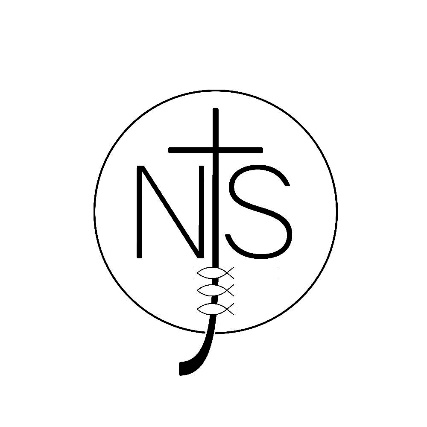 Behaviour Policy&Written Statement of Behaviour PrinciplesBehaviour Policy‘We aspire to ensure that our inclusive, welcoming and loving church school gives children and adults the opportunity to reach their full potential, so that through God’s love they can make a difference to the world around them.’At Newport CE Junior School we believe, just as Jesus said…” Love one another as I have loved you”.					(John 13:34)  				 This core Christian belief underpins our understanding and approach to behaviour at school. At Newport Junior School we believe that positive behaviour is an essential condition for effective learning and teaching. We also believe that pupils and staff have the right to learn and teach in a happy and secure Christian environment which is safe, friendly, peaceful and fair. The school community has a very clear set of standards of personal behaviour, which are based on respect for each individual in our community and their individual needs.Our school places self-discipline and a real sense of justice at the core in our determination to provide opportunities where each individual can flourish and develop in safety. Positive behaviour must be carefully developed and supported. Appropriate high self-esteem promotes good behaviour, effective learning and positive relationships.Put simply, we believe pupils learn best when they feel safe and happy in school. We believe everyone is of equal value and will be valued equally regardless of whether or not they have a disability, whatever their ethnicity, culture, belief, national origin or national status, whatever their gender and gender identity and whatever their sexual identity.It is everyone’s responsibility to help make our school a happy place where everyone can be successful.Aims of our Positive Behaviour Policy This policy exists to provide a framework for supporting the aims of Newport Junior School and ensuring the happiness and learning of every individual in our community. It will do this through; Encouraging a calm, purposeful and happy atmosphere within school. Helping our children develop into caring and thoughtful individuals who respect and value the feelings, opinions, beliefs, property and differences of others. Encourage increasing independence and self-discipline so that each child learns to accept responsibility for their own behaviour. A consistent approach to behaviour throughout the school with parental cooperation and involvement. Helping our children develop appropriate self-esteem. Encouraging our pupils to co-operate with one another and with the adults in school. Help create a positive, stimulating learning environment where positive attitudes and behaviour are encourages and rewarded. Help working alongside parents to encourage our children to develop socially, academically, orally and spiritually in preparation for a positive role in society. Ensure that everyone is clear about their role when managing a pupil’s behaviour. Make the children aware of unacceptable behaviour. Allow all children equal opportunities to learn. Allow all adults in school equal opportunities to fulfil their role. Reward and encourage positive behaviour. Use sanctions where appropriate in accordance with this policy. To develop skills necessary to resolve conflict and differences of opinion with sensitivity. Encouraging Positive Behaviour We support positive behaviour and a positive environment through; A consistent approach by the whole school community. Monitoring pupil attendance and taking action where necessary. Constructive whole-school planning. Developing the voice of the child, through the School Council and Guardians of Safety. Appreciating and following the agreed Staff Code of Conduct Encouraging our children to see themselves as part of a whole school community and recognising their responsibility within this. Developing the skills of co-operation and discussion. Encouraging everyone to take pride in the school environment. Having a positive and consistent approach to playtimes and lunchtimes. Creating a stimulating classroom environment. Providing clear and positive learning experiences fairly and consistently. Offering a broad and balanced curriculum that is well planned, prepared and stimulating. We believe it is vital that positive behaviour is rewarded through positive praise, rewards and recognition. This positive reward can be given both in the classroom, around school or when out on educational visits. Rewards should be applied consistently and fairly. RulesOur rules will:ensure that everyone can learn, enjoy and achievehelp make everyone feel valued and safeprotect the learning environmentprotect the possessions of othershelp everyone to understand about expected behaviourset the boundaries for acceptable behaviour, which if crossed mean there will be consequencesExpectationsWe expect everyone in our school to:have high expectations of behaviourshow respect to each otherdevelop an increasingly sound understanding of right and wrongco-operate and work togetherrecognise the achievements of othersbe reliable, trustworthy and responsiblebehave in a safe manner at all timesrespect the school's environment and belongingstake care of their own belongings and those of other childrenbe courteous and well-mannered at all timesshow by their behaviour that they value the school communitytreat others as we would like to be treatedRewardsWe believe that good behaviour should be consistently rewarded:Staff will praise a child immediately for their good behaviour and say why they are pleased with the childStaff will regularly inform each other and the child’s parents of small praiseworthy actionsStaff may give small privileges to children who behave consistently well, and to children otherwise who have made a special effort to do so.All staff and children know and understand the house points system When possible children are involved in determining who is rewardedWhen appropriate, staff will reward a whole group for their co-operative support of individuals or each other, for good behaviour or achievementExemplary behaviour or achievement will be commended by staff and will be rewarded via the class reward scheme or given house pointsStaff may phone the child’s parents to express how pleased they are with his/her behaviour The greatest reward is to be mentioned in the Commendation Assembly, following this a certificate of commendation is sent home to celebrate success with parents.Unacceptable BehaviourWe hope our strategies for promoting good behaviour will be successful for all children.  Children will always be given a chance to consider their behaviour. They will be encouraged and helped to make apologies to other children or staff they may have offended; show they can keep to school rules; or make other suitable reparation.However, there may be some children whose behaviour causes particular concern, or a child's behaviour may fall into a particular category. In these instances they will normally be disciplined by a sanction.  Categories include:disrupting other children’s learningviolent behaviour or hurting othersdeliberate offensive language (including racial, homophobic or transphobic abuse)deliberate rudenessname callingvandalismdisregard for school rules and proceduretheftbullyingsexual harassmentdrug related behaviourcarrying a weaponIf a child’s behaviour falls into any of the above categories, then they will face appropriate consequences, such as reflecting on their behaviour during a break time, talking through issues with the class teacher and performing any restorative actions that may be required. Parents may be contacted straight away and a meeting arranged between the class teacher and parents or between parents and the Headteacher or Deputy Headteacher.Consequences will include behaviours being logged onto CPOMS. This program enables us a school to monitor and track behaviours across the school. CPOMS is used as a way of informing Governors of behaviour issues or patterns across a term and how the school are responding to these behaviours. Certain behaviours such as sexualised behaviour or physical assault will also be logged as safeguarding concerns through CPOMS.Disciplinary SanctionsStage 1 - Negotiating the RulesEach class teacher should try to get close agreement with all children around the following rules:Listen, and follow instructions first timeKeep your hands and feet to yourselfCall everyone by their given namePut your hand up for attentionTalk quietly at all timesTreat equipment and other people’s property with careBe in the right place at the right timeBe prepared for all activitiesAgreed class rules to be printed out and displayed.Stage 2 - Explaining the rewards and sanctions systemLevel 1	There will be frequent reminders of the rules by praising at least two children for following one rule in particular.Level 2	Any child who continues to break a rule will have his/her initials put on the blackboard.  (There should be no debate, no discrimination, no recognition of the person named.)  This action also serves as a reminder to others.	This level is a warningLevel 3	If a child re-offends a ‘5’ is put by the initials.  This signifies a loss of time – at break or lunchtime.Level 4	If the child re-offends again, the ‘5’ is changed to a ‘10’.  This signifies 10 minutes loss of time.Level 5	If the child re-offends again, the ‘10’ is changed to ‘15’.  This signifies 15 minutes loss of time.Level 6	A further offence results in a ‘P’.  This means the child will miss the next full playtime.  This should happen that day.  If that is not possible it should take place the following day. Level 7       Should the child still be displaying inappropriate behaviours then a time out in another classroom may be applied. The child will work in isolation for the remainder of that lesson. (Teachers should make arrangements with each other about where children at this stage are to be sent.)Level 8	Offenders at this level should be reported to the Headteacher or Deputy Headteacher who will speak to the child, and contact the parents should this be deemed as the next appropriate action.Severe Discipline ProcedureIf necessary some children may need to work on a Behavioural Contract or Modified Timetable.  This should be arranged with consultation between Head, class teacher, home and child. A modified timetable for behaviour issues will be submitted to the Access and Inclusion Team at Telford and Wrekin.Stage 3 – RewardsPositive discipline is not just about punishments.  It positively encourages appropriate behaviour by praise, reward and self-esteem.Children should be frequently praised for following the agreed rules.  Initials should not be written on the blackboard until at least two children have been praised.  Similarly, the escalation to ‘5’, ‘10’, ‘15’ and ‘P’ should be preceded by praise.The school runs a House Team System where all children are entered into a House Team when they start school (Darwin, Wright, Jebb and Owen).Teachers reward children by awarding housepoints. These housepoints can be used to reward effort, achievement or behaviour. Housepoints are totalled up at the end of the week and the winning House Team are presented with the House Team trophy. Each class may have its own whole class rewards system, such as stickers or stars.  These can be awarded when an individual child, a table group or even the whole class perform something to the teachers’ satisfaction.    When ten stars have been awarded, “choosing time” or a treat chosen by the teacher is the prize.  Once awarded stars cannot be taken away.The Headteacher’s Award is presented to recognise a special achievement which the teacher wishes to reward. These certificates are presented in a celebration assembly and are shared on the school website.LunchtimesAt lunchtimes children are expected to abide by all the school rules and it is the role of the supervisor to oversee this. The role of staff at lunchtime is to follow the agreed school rules.The Headteacher may in extreme circumstances decide to contact a child's parents and may exclude that child from the premises at lunchtimes.Children are expected to follow simple rules which are established to keep them safe when playing, keep others safe when playing, to stay in safe and secure parts of the school premises and use any equipment in a safe and respectful manner.The dinner hall rules are made clear in our ‘Guide to Lunchtimes at NJS’ leaflet. Expectations are also made clear for how we expect children to behave during wet playtimes.Additional Courses of ActionIt may be that, as well as, or instead of, disciplining a child, one of the following courses of action will be taken:Consultation between staff, including the Headteacher and SENDCO to look at interventions, including CAF/TAC, Behaviour Support, Adult support, referral to Fair Access Panel, Modified timetable, managed move, CAMHS referral or a referral for an EHCP.Behaviour support provided internally through appointing the child a Nurture Mentor (TA or HLTA) who may work on such programmes as Lego Build to Express.Discussion with a child's parents to keep them informally appraised of their child’s behaviour difficulties (e.g. via the telephone or at a meeting)Advice from, or referral to the Behavioural Support Team or other external agencies (e.g. L.S.A.T. or E.P.)Formal meetings, to include parents and others when appropriate, may be arranged by the Headteacher to consider the best ways forward.Equal OpportunitiesEqual opportunities is about ensuring that every member of the school community is regarded as being of equal worth and importance, irrespective of culture, race, gender, sexual orientation, learning abilities, sensory or physical impairment, social class or lifestyle; it is about recognising differences, meeting individual needs and taking positive action, so that everyone has equal access to the educational opportunities offered by the school; it is also about regularly monitoring that each child has the opportunity to achieve.The power to discipline beyond the school gateDisciplining beyond the school gate covers the school’s response to all non-criminal bad behaviour and bullying which occurs anywhere off the school premises and which is witnessed by a member of staff or reported to the school. The governing body must be satisfied that the measures proposed by the head teacher are lawful.The school is concerned about any bad behaviour when the child is:taking part in any school-organised or school-related activity ortravelling to or from school orwearing school uniform orin some other way identifiable as a pupil at the school.The school is also concerned about any misbehaviour at any time, whether or not the conditions above apply, that:could have repercussions for the orderly running of the school orposes a threat to another pupil or member of the public orcould adversely affect the reputation of the school.As a result of any of these behaviours, a member of staff will collect witness statements from both adults and children who have witnessed the event. The parents of the child involved will be contacted and invited into school to discuss the matter. Sanctions for the bad behaviour will follow those issued by the school for bad behaviour during the school day. Parental support will be sought for sanctions which they are able to administer outside the school day.Following any incident, the Headteacher will consider whether it is appropriate to notify the police or Community Support Officers in Newport of the actions taken against a pupil. If the behaviour is criminal or poses a serious threat to a member of the public, the police will always be informed. If there is any concern that the behaviour may be linked to the child suffering, or being likely to suffer, significant harm, Safeguarding procedures would be followed. Searching and Confiscation(The Education and Inspections Act of 2006)The Headteacher, Deputy Headteacher and senior members of staff have a statutory power to search pupils or their possessions, without consent, where they suspect the pupil has certain prohibited items. The items that can be searched for under this power are knives or weapons, alcohol, illegal drugs and stolen items. School staff can seize any banned or prohibited item found as a result of a search or is considered to be harmful or detrimental to school discipline.Schools’ common law powers to search:Searching with ConsentSchool staff can search pupils with their consent for any item which is banned by the school rules.1. The school does not need to have formal written consent from the pupil for this sort of search – it is enough for the teacher to ask the pupil to turn out his or her pockets or if the teacher can look in the pupil’s bag and for the pupil to agree.2. Items which are banned in school include, mobile phones, electronic games or devices, any item which could be used as a weapon, matches, any form of drugs (including medicines, which have not been prescribed and a medical from completed), knives, firearms, sprays, alcohol or stolen items.3. If a member of staff suspects a pupil has a banned item in his/her possession, they can instruct the pupil to turn out his or her pockets or bag and if the pupil refuses, the teacher can apply an appropriate punishment as set out in the school’s behaviour policy.4. A pupil refusing to co-operate with such a search raises the same kind of issues as where a pupil refuses to comply in class or refuses to stop any other unacceptable behaviour when instructed by a member of staff – in such circumstances, schools can apply an appropriate disciplinary penalty.Searching without consentWhat the law says:What can be searched for?1. Knives or weapons, alcohol, illegal drugs and stolen items (referred to in the legislation as ‘prohibited items’).Can I search?2. Yes, if you are the Headteacher, Deputy headteacher or a senior member of staff. But:a. you must be the same sex as the pupil being searched; andb. there must be a witness (also a staff member) and, if at all possible, they should be the same gender as the pupil being searched.In the event of only one male member of staff on site he would have the power to search a male pupil. This would be witnessed by a senior member of staff.When can I search?3. If you have reasonable grounds for suspecting that a pupil is in possession of a prohibited item. Authorising members of staffThe Headteacher, Deputy Headteacher and Senior members of Staff are authorised to use these powers. 1. Teachers can only request a senior member of staff to undertake a search without consent if they have reasonable grounds for suspecting that a pupil may have in his or her possession a prohibited item. The teacher must decide in each particular case what constitutes reasonable grounds for suspicion. For example, they may have heard other pupils talking about the item or they might notice a pupil behaving in a way that causes them to be suspicious.2. The powers allow school staff to search regardless of whether the pupil is found after the search to have that item. This includes circumstances where staff suspect a pupil of having items such as illegal drugs or stolen property which are later found not to be illegal or stolen.Location of a search1. Searches without consent can only be carried out on the school premises or, if elsewhere, where the member of staff has lawful control or charge of the pupil.2. The powers only apply in England.Extent of the search – clothes, possessions and traysWhat the law says:The person conducting the search may not require the pupil to remove any clothing other than outer clothing. ‘Outer clothing’ means clothing that is not worn next to the skin or immediately over a garment that is being worn as underwear but ‘outer clothing’ includes hats; shoes; boots; gloves and scarves.‘Possessions’ means any goods over which the pupil has or appears to have control – this includes trays and bags. A pupil’s possessions can only be searched in the presence of the pupil and another member of staff. The power to search without consent enables a personal search, involving removal of outer clothing and searching of pockets.TraysUnder common law powers, schools are able to search trays for any item provided the pupil agrees. Pupils will have a tray on condition that they consent to have it searched for any item whether or not the pupil is present. If a pupil does not consent to a search then it is possible to conduct a search without consent but only for the “prohibited items” listed above.After the searchThe power to seize and confiscate items – generalWhat the law allows:Schools’ general power to discipline, as set out in Section 91 of the Education and Inspections Act 2006, enables a member of staff to confiscate, retain or dispose of a pupil’s property as a disciplinary penalty, where reasonable to do so.1. The member of staff can use their discretion to confiscate, retain and/or destroy any item found as a result of a ‘with consent’ search so long as it is reasonable in the circumstances. Where any article is thought to be a weapon it must be passed to the police.2. Staff have a defence to any complaint or other action brought against them. The law protects members of staff from liability in any proceedings brought against them for any loss of, or damage to, any item they have confiscated, provided they acted lawfully.Items found as a result of a ‘without consent’ searchWhat the law says:A person carrying out a search can seize anything they have reasonable grounds for suspecting is a prohibited item (that is a weapon/knife; alcohol; illegal drugs or stolen items) or is evidence in relation to an offence.Where a person conducting a search finds alcohol, they must retain it for return to the parent.Where they find controlled drugs, these must be delivered to the police as soon as possible.Where they find other substances which are not believed to be controlled drugs these can be confiscated where a teacher believes them to be harmful or detrimental to good order and discipline. Where they find stolen items, these must be delivered to the police or returned to the owner, providing it is safe to do so. Any weapons or items which are evidence of an offence must be passed to the police as soon as possible.It is school policy to always deliver stolen items or controlled drugs to the police. If the owners of the items are known and do not pose a threat to the pupil, these will be returned to the owner.Telling parents and dealing with complaintsSchools are not required to inform parents before a search takes place or to seek their consent to search their child.1. The school will always inform the individual pupil’s parents or guardians where alcohol, illegal drugs or potentially harmful substances are found along with any other banned items which might be found.2. Complaints about screening or searching will be dealt with through the normal school complaints procedure.The use of reasonable forceWhat is reasonable force?(i) The term ‘reasonable force’ covers the broad range of actions used by most teachers at some point in their career that involve a degree of physical contact with pupils.(ii) Force is usually used either to control or restrain. This can range from guiding a pupil to safety by the arm through to more extreme circumstances such as breaking up a fight or where a student needs to be restrained to prevent violence or injury.(iii) ‘Reasonable in the circumstances’ means using no more force than is needed.(iv)  As mentioned above, schools generally use force to control pupils and to restrain them. Control means either passive physical contact, such as standing between pupils or blocking a pupil's path, or active physical contact such as leading a pupil by the arm out of a classroom.(v) Restraint means to hold back physically or to bring a pupil under control. It is typically used in more extreme circumstances, for example when two pupils are fighting and refuse to separate without physical intervention.(vi) School staff should always try to avoid acting in a way that might cause injury, but in extreme cases it may not always be possible to avoid injuring the pupil.2 Who can use reasonable force?(i) All members of school staff have a legal power to use reasonable force(ii) This power applies to any member of staff at the school. It can also apply to people whom the head teacher has temporarily put in charge of pupils such as unpaid volunteers or parents accompanying students on a school organised visit.3 When can reasonable force be used?(i) Reasonable force can be used to prevent pupils from hurting themselves or others, from damaging property, or from causing disorder.(ii) In a school, force is used for two main purposes – to control pupils or to restrain them.(iii) The decision on whether or not to physically intervene is down to the professional judgement of the staff member concerned and should always depend on the individual circumstances.(iv) The following list is not exhaustive but provides some examples of situations where reasonable force can and cannot be used.Schools can use reasonable force to:remove disruptive children from the classroom where they have refused to follow an instruction to do soprevent a pupil behaving in a way that disrupts a school event or a school trip or visitprevent a pupil leaving the classroom where allowing the pupil to leave would risk their safety or lead to behaviour that disrupts the behaviour of othersprevent a pupil from attacking a member of staff or another pupil, or to stop a fight in the playground; and restrain a pupil at risk of harming themselves through physical outburstsSchools cannot use force as a punishment – it is always unlawful to use force as a punishment.Using forceA panel of experts identified that certain restraint techniques presented an unacceptable risk when used on children and young people. The techniques in question are:the ‘seated double embrace’ which involves two members of staff forcing a person into a sitting position and leaning them forward, while a third monitors breathing;the ‘double basket-hold’ which involves holding a person’s arms across their chest; andthe ‘nose distraction technique’ which involves a sharp upward jab under the nose.Staff trainingTraining is provided for senior staff so that they are able to support staff across the school. A senior member of staff will always support other staff across the school. Telling parents when force has been used on their childAll incidents of reasonable force are recorded in order to support the child and staff involved. (see sheet below)What happens if a pupil complains when force is used on them?All complaints about the use of force should be thoroughly, speedily and appropriately investigated.Pastoral care for school staffIf an employee is accused of misconduct and pending an investigation, the governing body will instruct the Headteacher to draw on the advice in the ‘Dealing with Allegations of Abuse against Teachers and Other Staff’ guidance when setting out the pastoral support school staff can expect to receive if they are accused of misusing their powers.Where a member of staff has acted within the law – that is, they have used reasonable force in order to prevent injury, damage to property or disorder – this will provide a defence to any criminal prosecution or other civil or public law action.When a complaint is made the onus is on the person making the complaint to prove that his/her allegations are true – it is not for the member of staff to show that he/she has acted reasonably.Suspension must not be an automatic response when a member of staff has been accused of using excessive force. Schools should refer to the “Dealing with Allegations of Abuse against Teachers and Other Staff” guidance where an allegation of using excessive force is made against a teacher. This guidance makes clear that a person must not be suspended automatically, or without careful thought.Schools must consider carefully whether the circumstances of the case warrant a person being suspended until the allegation is resolved or whether alternative arrangements are more appropriate.If a decision is taken to suspend a teacher, the school should ensure that the teacher has access to a named contact who can provide support.Governing bodies should always consider whether a teacher has acted within the law when reaching a decision on whether or not to take disciplinary action against the teacher.As employers, schools and local authorities have a duty of care towards their employees. It is important that schools provide appropriate pastoral care to any member of staff who is subject to a formal allegation following a use of force incident.Any concerns regarding misconduct involving the Headteacher should be referred to the Chair of Governors.What about other physical contact with pupils?It is not illegal to touch a pupil. There are occasions when physical contact, other than reasonable force, with a pupil is proper and necessary. Examples of where touching a pupil might be proper or necessary:Holding the hand of the child at the front/back of the line when going to assembly or when walking together around the schoolWhen comforting a distressed pupilWhen a pupil is being congratulated or praisedTo demonstrate how to use a musical instrument.To demonstrate exercises or techniques during PE lessons or sports coaching.To give first aid.A. RotherhamAutumn 2020Appendix 1:  Written statement of behaviour principles•	Every pupil understands they have the right to feel safe, valued and respected,            and learn free from the disruption of others•	All pupils, staff and visitors are free from any form of discrimination•	Staff and volunteers set an excellent example to pupils at all times•	Rewards, sanctions and reasonable force are used consistently by staff, in line           with the behaviour policy•	The behaviour policy is understood by pupils and staff•	The exclusions policy explains that exclusions will only be used as a last resort,            and outlines the processes involved in permanent and fixed-term exclusions•	Pupils are helped to take responsibility for their actions•	Families are involved in behaviour incidents to foster good relationships between            the school and pupils’ home lifeThe governing body also emphasises that violence or threatening behaviour will not be tolerated in any circumstances.This written statement of behaviour principles is reviewed and approved by the governing body every year.NEWPORT JUNIOR SCHOOL - Reasonable Force RecordName of child:                                                           (Male/Female)      Class:Signed:                                                                                          Date:          DesignationDate Policy Written and Agreed by Governors:Date of last review:Date of next review:Spring 2022Spring 2023Coronavirus Updated Behaviour Policy StatementWith consideration to the special arrangements for the organisation of the school day during this Coronavirus Pandemic there is a need to update our whole school Behaviour Policy. This amendment will apply until further notice.All children will be expected to agree to follow the specific rules and safety systems put in place during this time. These rules are non-negotiable and require all children and adults on school site to comply with them. These rules are intended to safeguard, as much is possible, everyone from the risk of transmitting and catching the virus while at school.We may need to amend or add to these new rules as circumstances or official guidance changes. We will communicate any changes to staff, parents and pupils.Children who do not adhere to these strict rules will not be allowed to attend school.To help encourage pupils to follow the above rules, we will apply our usual reward system of house points or in class rewards as arranged by individual teachers.However, if pupils fail to follow these rules, then we will apply sanctions in line with the box below in our Behaviour Policy. This addition to our Behaviour Policy points out that any purposeful breaking of our rules will lead to SLT being involved, a likelihood that parents will be informed and that children may be sent home. We make a clear distinction here for children who accidently break any rule. This will result in the child being spoken to by the class teacher.Reason for the use of reasonable forceNames of staff using reasonable forceOther agencies involved – please list with name and titleParents contactedDate:Time:Meeting with parent and child following the incidentAny further intervention or agency involvement required